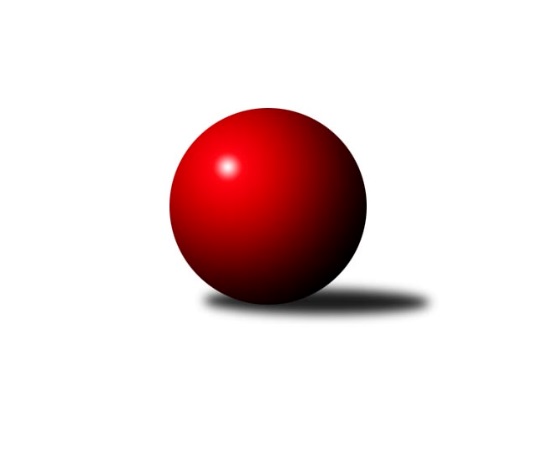 Č.15Ročník 2023/2024	11.6.2024 OP Strakonice a Písek 2023/2024Statistika 15. kolaTabulka družstev:		družstvo	záp	výh	rem	proh	skore	sety	průměr	body	plné	dorážka	chyby	1.	TJ Blatná D	15	13	0	2	87.5 : 32.5 	(118.5 : 61.5)	2413	26	1709	704	57.4	2.	TJ Sokol Písek B	15	8	1	6	70.0 : 50.0 	(94.5 : 85.5)	2339	17	1674	665	64.1	3.	TJ Fezko Strakonice B	15	6	1	8	59.5 : 60.5 	(97.5 : 82.5)	2338	13	1657	681	66.4	4.	TJ Fezko Strakonice C	15	2	0	13	23.0 : 97.0 	(49.5 : 130.5)	2202	4	1569	633	79.2Tabulka doma:		družstvo	záp	výh	rem	proh	skore	sety	průměr	body	maximum	minimum	1.	TJ Blatná D	8	8	0	0	52.5 : 11.5 	(69.5 : 26.5)	2547	16	2669	2451	2.	TJ Sokol Písek B	7	4	1	2	36.0 : 20.0 	(44.0 : 40.0)	2287	9	2375	2224	3.	TJ Fezko Strakonice B	8	4	0	4	34.0 : 30.0 	(53.5 : 42.5)	2329	8	2419	2184	4.	TJ Fezko Strakonice C	7	2	0	5	12.5 : 43.5 	(22.5 : 61.5)	2196	4	2323	2128Tabulka venku:		družstvo	záp	výh	rem	proh	skore	sety	průměr	body	maximum	minimum	1.	TJ Blatná D	7	5	0	2	35.0 : 21.0 	(49.0 : 35.0)	2347	10	2470	2243	2.	TJ Sokol Písek B	8	4	0	4	34.0 : 30.0 	(50.5 : 45.5)	2365	8	2539	2226	3.	TJ Fezko Strakonice B	7	2	1	4	25.5 : 30.5 	(44.0 : 40.0)	2344	5	2524	2116	4.	TJ Fezko Strakonice C	8	0	0	8	10.5 : 53.5 	(27.0 : 69.0)	2198	0	2338	2042Tabulka podzimní části:		družstvo	záp	výh	rem	proh	skore	sety	průměr	body	doma	venku	1.	TJ Blatná D	8	7	0	1	50.5 : 13.5 	(68.5 : 27.5)	2413	14 	5 	0 	0 	2 	0 	1	2.	TJ Sokol Písek B	9	4	1	4	39.0 : 33.0 	(53.5 : 54.5)	2334	9 	2 	1 	1 	2 	0 	3	3.	TJ Fezko Strakonice B	8	3	1	4	29.5 : 34.5 	(46.5 : 49.5)	2332	7 	3 	0 	1 	0 	1 	3	4.	TJ Fezko Strakonice C	9	2	0	7	17.0 : 55.0 	(35.5 : 72.5)	2219	4 	2 	0 	2 	0 	0 	5Tabulka jarní části:		družstvo	záp	výh	rem	proh	skore	sety	průměr	body	doma	venku	1.	TJ Blatná D	7	6	0	1	37.0 : 19.0 	(50.0 : 34.0)	2412	12 	3 	0 	0 	3 	0 	1 	2.	TJ Sokol Písek B	6	4	0	2	31.0 : 17.0 	(41.0 : 31.0)	2351	8 	2 	0 	1 	2 	0 	1 	3.	TJ Fezko Strakonice B	7	3	0	4	30.0 : 26.0 	(51.0 : 33.0)	2353	6 	1 	0 	3 	2 	0 	1 	4.	TJ Fezko Strakonice C	6	0	0	6	6.0 : 42.0 	(14.0 : 58.0)	2187	0 	0 	0 	3 	0 	0 	3 Zisk bodů pro družstvo:		jméno hráče	družstvo	body	zápasy	v %	dílčí body	sety	v %	1.	Jiří Linhart 	TJ Fezko Strakonice B 	13	/	15	(87%)	22	/	30	(73%)	2.	Karel Koubek 	TJ Blatná D 	12	/	14	(86%)	22.5	/	28	(80%)	3.	Pavel Sitter 	TJ Sokol Písek B 	11	/	12	(92%)	20	/	24	(83%)	4.	Miroslav Procházka 	TJ Sokol Písek B 	10	/	11	(91%)	17.5	/	22	(80%)	5.	Jaroslav Pýcha 	TJ Blatná D 	9	/	13	(69%)	16	/	26	(62%)	6.	Adriana Němcová 	TJ Fezko Strakonice B 	8	/	11	(73%)	17	/	22	(77%)	7.	Radek Cheníček 	TJ Blatná D 	8	/	14	(57%)	15.5	/	28	(55%)	8.	Martina Bendasová 	TJ Sokol Písek B 	7	/	9	(78%)	9	/	18	(50%)	9.	Marie Lukešová 	TJ Sokol Písek B 	7	/	10	(70%)	13.5	/	20	(68%)	10.	Iva Švejcarová 	TJ Sokol Písek B 	7	/	10	(70%)	12	/	20	(60%)	11.	Luboš Skuhravý 	TJ Blatná D 	6.5	/	9	(72%)	11.5	/	18	(64%)	12.	Petra Prýmasová 	TJ Blatná D 	6	/	7	(86%)	11	/	14	(79%)	13.	Libor Hejpetr 	TJ Fezko Strakonice B 	6	/	12	(50%)	15	/	24	(63%)	14.	Eva Konzalová 	TJ Fezko Strakonice B 	6	/	13	(46%)	12	/	26	(46%)	15.	Jakub Kareš 	TJ Fezko Strakonice C 	5.5	/	9	(61%)	11	/	18	(61%)	16.	Ondřej Skolek 	TJ Blatná D 	5	/	7	(71%)	10	/	14	(71%)	17.	Miroslav Loukota 	TJ Blatná D 	5	/	8	(63%)	10	/	16	(63%)	18.	Bohuslava Říhová 	TJ Blatná D 	5	/	8	(63%)	10	/	16	(63%)	19.	Jaroslav Holfeld 	TJ Fezko Strakonice C 	5	/	12	(42%)	8	/	24	(33%)	20.	Josef Navrátil 	TJ Blatná D 	4	/	4	(100%)	8	/	8	(100%)	21.	Olga Procházková 	TJ Sokol Písek B 	4	/	10	(40%)	7	/	20	(35%)	22.	Miroslav Trobl 	TJ Fezko Strakonice B 	4	/	11	(36%)	8.5	/	22	(39%)	23.	Jaroslav Petráň 	TJ Fezko Strakonice C 	3.5	/	13	(27%)	6	/	26	(23%)	24.	Tomáš Brückler 	TJ Sokol Písek B 	3	/	4	(75%)	5	/	8	(63%)	25.	Václav Poklop 	TJ Fezko Strakonice B 	3	/	5	(60%)	7	/	10	(70%)	26.	Miroslav Kocour 	TJ Fezko Strakonice C 	3	/	11	(27%)	9.5	/	22	(43%)	27.	Martin Sládek 	TJ Fezko Strakonice B 	2.5	/	9	(28%)	6.5	/	18	(36%)	28.	Václav Kalous 	TJ Fezko Strakonice B 	2	/	3	(67%)	2	/	6	(33%)	29.	Jakub Bilský 	TJ Sokol Písek B 	2	/	6	(33%)	4	/	12	(33%)	30.	Milada Pirožeková 	TJ Fezko Strakonice B 	2	/	10	(20%)	6.5	/	20	(33%)	31.	Matěj Kupar 	TJ Blatná D 	1	/	1	(100%)	2	/	2	(100%)	32.	Karel Palán 	TJ Fezko Strakonice C 	1	/	4	(25%)	2	/	8	(25%)	33.	Jiří Richter 	TJ Sokol Písek B 	1	/	11	(9%)	5	/	22	(23%)	34.	Vladimír Falc 	TJ Fezko Strakonice C 	1	/	14	(7%)	6.5	/	28	(23%)	35.	Marek Sitter 	TJ Blatná D 	0	/	1	(0%)	0	/	2	(0%)	36.	Roman Král 	TJ Sokol Písek B 	0	/	1	(0%)	0	/	2	(0%)	37.	Josef Herzig 	TJ Fezko Strakonice C 	0	/	3	(0%)	0	/	6	(0%)	38.	Václav Hejlek 	TJ Fezko Strakonice C 	0	/	4	(0%)	1	/	8	(13%)	39.	Josef Jakubše 	TJ Fezko Strakonice C 	0	/	4	(0%)	1	/	8	(13%)	40.	Zlatuše Hofmanová 	TJ Sokol Písek B 	0	/	6	(0%)	1.5	/	12	(13%)	41.	Jiří Maťátko 	TJ Fezko Strakonice C 	0	/	15	(0%)	3.5	/	30	(12%)Průměry na kuželnách:		kuželna	průměr	plné	dorážka	chyby	výkon na hráče	1.	TJ Blatná, 1-4	2467	1743	723	62.6	(411.2)	2.	TJ Fezko Strakonice, 1-4	2301	1646	654	71.8	(383.6)	3.	TJ Sokol Písek, 1-2	2236	1591	645	60.9	(372.8)Nejlepší výkony na kuželnách:TJ Blatná, 1-4TJ Blatná D	2669	13. kolo	Karel Koubek 	TJ Blatná D	475	1. koloTJ Blatná D	2626	1. kolo	Luboš Skuhravý 	TJ Blatná D	465	3. koloTJ Blatná D	2573	5. kolo	Luboš Skuhravý 	TJ Blatná D	463	13. koloTJ Blatná D	2554	3. kolo	Karel Koubek 	TJ Blatná D	461	3. koloTJ Blatná D	2535	11. kolo	Pavel Sitter 	TJ Sokol Písek B	459	13. koloTJ Fezko Strakonice B	2524	5. kolo	Jaroslav Pýcha 	TJ Blatná D	459	13. koloTJ Blatná D	2487	9. kolo	Luboš Skuhravý 	TJ Blatná D	457	11. koloTJ Blatná D	2478	15. kolo	Radek Cheníček 	TJ Blatná D	456	13. koloTJ Fezko Strakonice B	2467	11. kolo	Adriana Němcová 	TJ Fezko Strakonice B	455	11. koloTJ Blatná D	2451	7. kolo	Josef Navrátil 	TJ Blatná D	455	13. koloTJ Fezko Strakonice, 1-4TJ Sokol Písek B	2539	6. kolo	Josef Navrátil 	TJ Blatná D	462	12. koloTJ Blatná D	2470	12. kolo	Tomáš Brückler 	TJ Sokol Písek B	458	6. koloTJ Blatná D	2446	6. kolo	Matěj Kupar 	TJ Blatná D	453	8. koloTJ Fezko Strakonice B	2427	10. kolo	Josef Navrátil 	TJ Blatná D	451	14. koloTJ Blatná D	2426	8. kolo	Pavel Sitter 	TJ Sokol Písek B	449	12. koloTJ Fezko Strakonice B	2419	1. kolo	Jaroslav Pýcha 	TJ Blatná D	444	6. koloTJ Blatná D	2400	14. kolo	Jaroslav Pýcha 	TJ Blatná D	443	12. koloTJ Fezko Strakonice B	2392	14. kolo	Adriana Němcová 	TJ Fezko Strakonice B	439	1. koloTJ Fezko Strakonice B	2368	8. kolo	Karel Koubek 	TJ Blatná D	438	8. koloTJ Fezko Strakonice B	2367	2. kolo	Miroslav Procházka 	TJ Sokol Písek B	438	6. koloTJ Sokol Písek, 1-2TJ Sokol Písek B	2375	11. kolo	Marie Lukešová 	TJ Sokol Písek B	432	4. koloTJ Blatná D	2319	4. kolo	Jaroslav Pýcha 	TJ Blatná D	422	4. koloTJ Sokol Písek B	2317	3. kolo	Pavel Sitter 	TJ Sokol Písek B	417	5. koloTJ Sokol Písek B	2311	4. kolo	Pavel Sitter 	TJ Sokol Písek B	417	11. koloTJ Sokol Písek B	2284	10. kolo	Marie Lukešová 	TJ Sokol Písek B	415	15. koloTJ Sokol Písek B	2269	5. kolo	Iva Švejcarová 	TJ Sokol Písek B	414	3. koloTJ Blatná D	2243	10. kolo	Pavel Sitter 	TJ Sokol Písek B	413	10. koloTJ Fezko Strakonice B	2240	15. kolo	Iva Švejcarová 	TJ Sokol Písek B	412	11. koloTJ Sokol Písek B	2230	9. kolo	Radek Cheníček 	TJ Blatná D	411	4. koloTJ Sokol Písek B	2224	15. kolo	Martina Bendasová 	TJ Sokol Písek B	408	9. koloČetnost výsledků:	8.0 : 0.0	3x	7.5 : 0.5	1x	7.0 : 1.0	1x	6.0 : 2.0	9x	5.5 : 2.5	1x	5.0 : 3.0	3x	4.0 : 4.0	1x	3.0 : 5.0	5x	1.0 : 7.0	3x	0.0 : 8.0	3x